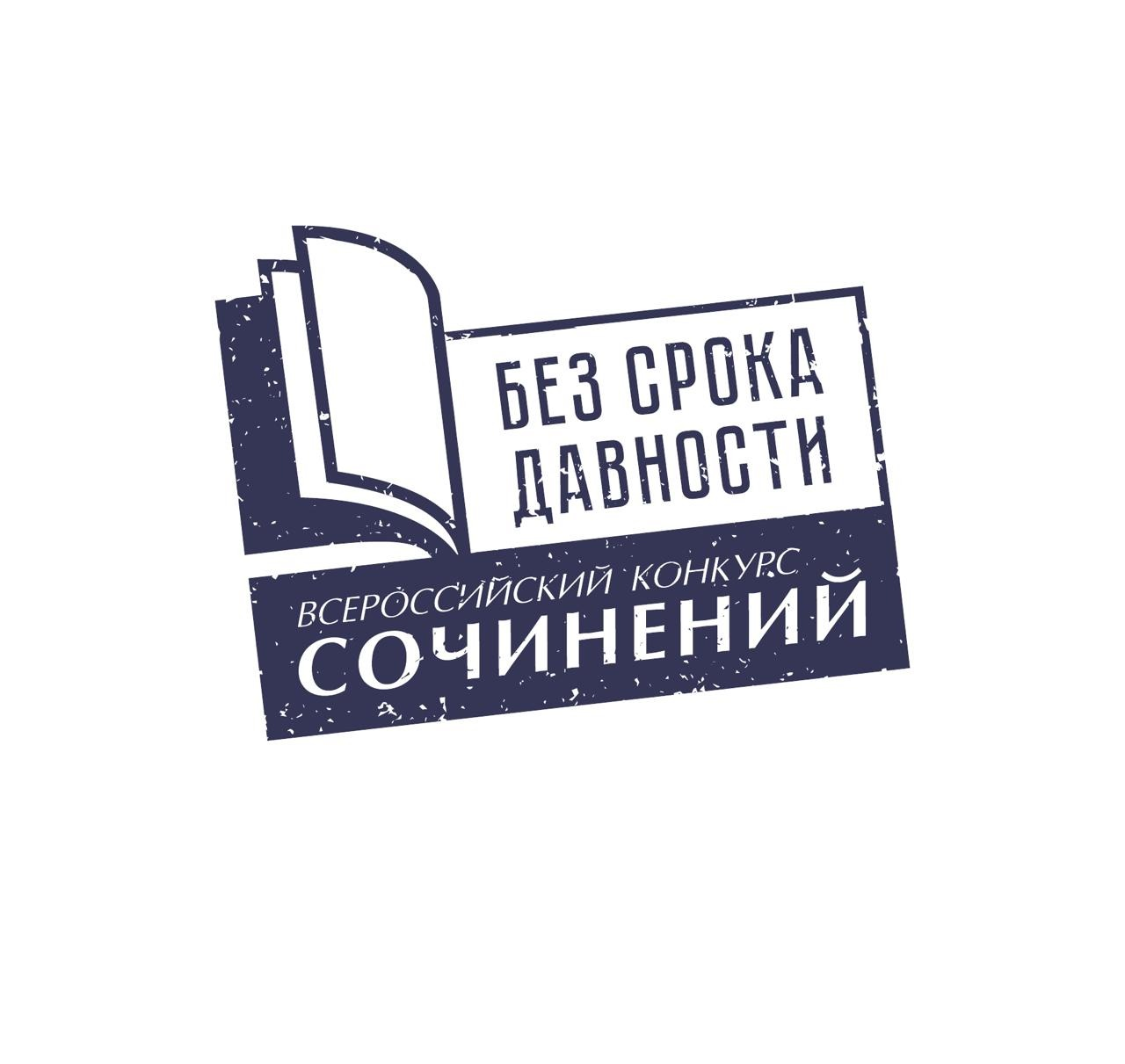 Заявка на участие во Всероссийском конкурсе сочинений 
«Без срока давности»Подпись участника Конкурса ____________________________________________________(ФИО) Подпись руководителя/заместителя руководителя образовательной организации ________________________________________(ФИО) МПНаименование субъекта Российской Федерации/ Зарубежного участника Конкурса/Школы МИДНаименование муниципального образованияФ.И.О. (полностью) участника Всероссийского Конкурса сочинений «Без срока давности»Дата рождения участника КонкурсаКласс (курс) обучения участника КонкурсаИндекс и почтовый адрес участника КонкурсаЭлектронная почта участника Конкурса (родителей/законных представителей)Контактный телефон участника Конкурса (родителей/законных представителей)Ф.И.О. (полностью) и должность учителя, обеспечивающего педагогическое сопровождение участника КонкурсаКонтактный телефон учителя, обеспечивающего педагогическое сопровождение участника КонкурсаЭлектронная почта учителя, обеспечивающего педагогическое сопровождение участника КонкурсаПолное название образовательной организации, 
в которой обучается участник КонкурсаИндекс и почтовый адрес образовательной организации, 
в которой обучается участник КонкурсаЭлектронная почта образовательной организации, 
в которой обучается участник КонкурсаТелефон образовательной организации (с кодом населённого пункта), в которой обучается участник Конкурса